Vadovaudamasis Lietuvos Respublikos vietos savivaldos įstatymo 29 straipsnio 8 dalies 2 punktu, Lietuvos Respublikos civilinio kodekso 4.84 straipsnio 4 dalimi, Bendrojo naudojimo objektų atrankos ir skyrimo tvarkos aprašo, patvirtinto Lietuvos Respublikos Vyriausybės 2013 m. birželio 20 d. nutarimu Nr. 567 ,,Dėl Bendrojo naudojimo objektų administratoriaus atrankos ir skyrimo tvarkos aprašo patvirtinimo“, 21 punktu, atsižvelgdamas į Kauno miesto savivaldybės administracijos direktoriaus 2014 m. gruodžio 9 d. įsakymą Nr. A-3452 ,,Dėl UAB ,,Santermita“ įrašymo į Asmenų, pretenduojančių teikti daugiabučių namų bendrojo naudojimo objektų administravimo paslaugas Kauno miesto savivaldybės teritorijoje, sąrašą“, Kauno miesto savivaldybės administracijos direktoriaus 2016 m. balandžio 19 d. įsakymą Nr. A-1099 ,,Dėl daugiabučio namo Perlojos g. 17 (buvęs Perlojos g. 87) bendrojo naudojimo objektų administratoriaus skyrimo“, Bendrojo naudojimo objektų administratoriaus paskyrimo daugiabučiam namui Perlojos g. 17 pratęsimo komisijos 2020 m. lapkričio 25 d. posėdžio protokolą Nr. 53-4-673, Kauno miesto savivaldybės administracijos direktoriaus 2020 m. sausio 16 d. įsakymą Nr. A-220 ,,Dėl įgaliojimų suteikimo Kauno miesto savivaldybės administracijos direktoriaus pavaduotojui Tadui Metelioniui“: 1. P r a t ę s i u  UAB ,,Santermita“ (buveinė Skuodo g. 2F, 45204 Kaunas, įmonės kodas 236043660, duomenys kaupiami ir saugomi Juridinių asmenų registre, PVM mokėtojo kodas LT360436610) paskyrimą kitų penkerių metų laikotarpiui daugiabučio namo Perlojos g. 17 (buvęs Perlojos g. 87) (namo naudingasis plotas – 486,56 kv. m, gyvenamosios paskirties patalpų skaičius – 7, žemės sklypo plotas – 0,1929 ha, savininkų teisės į žemės sklypą įregistruotos Nekilnojamojo turto registre) bendrojo naudojimo objektų administratore (toliau – administratorius).2. N u s t a t a u, kad:2.1. daugiabučio namo Perlojos g. 17 (buvęs Perlojos g. 87) bendrojo naudojimo objektų administravimo tarifas – 0,0203 Eur už 1 kv. m (su PVM);2.2. administratoriaus įgaliojimai pasibaigia suėjus 1 punkte nurodytam terminui arba Lietuvos Respublikos civilinio kodekso 4.84 straipsnio 10 dalyje nustatytais atvejais;2.3. šis įsakymas įsigalioja 2021 m. balandžio 19 d.3. Šis įsakymas per vieną mėnesį nuo jo paskelbimo arba įteikimo dienos gali būti skundžiamas Kauno apylinkės teismo Kauno rūmams (Laisvės al. 103, Kaunas) Lietuvos Respublikos civilinio proceso kodekso nustatyta tvarka.Elaktroninio dokumento nuorašas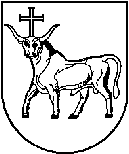 KAUNO MIESTO SAVIVALDYBĖS ADMINISTRACIJOS DIREKTORIUSKAUNO MIESTO SAVIVALDYBĖS ADMINISTRACIJOS DIREKTORIUSKAUNO MIESTO SAVIVALDYBĖS ADMINISTRACIJOS DIREKTORIUSĮSAKYMASĮSAKYMASĮSAKYMASDĖL DAUGIABUČIO NAMO PERLOJOS G. 17 (BUVĘS PERLOJOS G. 87) BENDROJO NAUDOJIMO OBJEKTŲ ADMINISTRATORIAUS PASKYRIMO PRATĘSIMO     DĖL DAUGIABUČIO NAMO PERLOJOS G. 17 (BUVĘS PERLOJOS G. 87) BENDROJO NAUDOJIMO OBJEKTŲ ADMINISTRATORIAUS PASKYRIMO PRATĘSIMO     DĖL DAUGIABUČIO NAMO PERLOJOS G. 17 (BUVĘS PERLOJOS G. 87) BENDROJO NAUDOJIMO OBJEKTŲ ADMINISTRATORIAUS PASKYRIMO PRATĘSIMO     2020 m. gruodžio 4 d.  Nr. A-40142020 m. gruodžio 4 d.  Nr. A-40142020 m. gruodžio 4 d.  Nr. A-4014KaunasKaunasKaunasAdministracijos direktoriaus pavaduotojas, įgaliotas administracijos direktoriausTadas Metelionis